Chair, W. Charles Johnson	Call to Order 	Introduction of Council Members and Staff 	Approval of MinutesMay 5, 2022 (Attachment 1) *     Public Comment     Chair ReportReschedule July MAC Meeting MAC Meeting Format/Location     Old BusinessA&I Committee Discussion Continuation (Gene Lozano)Watt/I-80 Project Station and Transit Center Plaza Improvements Zip Pass Update (Casey Courtright, Senior Manager, Revenue & Analytics)Smart Card Readers Update (Casey Courtright, Senior Manager, Revenue & Analytics)SacRT Website Update (Vinit Budhiraja, Senior Manager, Enterprise Business Solutions and Priscilla Vargas, Acting ADA Compliance Officer)SacRT GO Paratransit Services Operation Update (Dan Thao, Director of Community Bus Services)SacRT Supplemental Paratransit Services Update (Dan Thao, Director of Community Bus Services)      New BusinessDRC Letter Report (Priscilla Vargas, Acting ADA Compliance Officer)Bus Stop Inventory Project and Survey (James Drake, Principal Planner)     Other Business     Announcements/Council Members Request for Information    Adjournment*Attachments are sent to committee members, key staff, and others as appropriate. Copies are available upon request.The next meeting of the Mobility Advisory Council is scheduled forJuly 14, 2022, from 2:30 to 4:30 p.m.THURSDAY, JUNE 2, 2022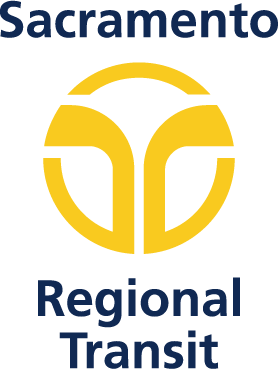 2:30 P.M. – 4:30 P.M.NOTICE TO THE PUBLICIn response to Governor's Executive Order N-25-20, the Sacramento Regional Transit District (SacRT) Mobility Advisory Council (MAC) and other public meetings are closed to the public to follow state and federal guidelines on social distancing until further notice.There are options for public participation:
https://us02web.zoom.us/j/88918579506Or:
One tap mobile 
+16699006833,,88918579506# Meeting ID: 889 1857 9506This agenda is available in accessible formats by request. Please direct any questions or requests to:Priscilla Vargas, Acting ADA Compliance Officer, (279) 234-8391OrChristopher Hoang, Administrative Technician, (916) 556-0196FAX (916) 455-3924, or TTY (916) 557-4686